Bitte wählen Sie eine Einrichtung sowie den gewünschten Aufnahmetermin Ihres Kindes aus (bitte ankreuzen):Kindertagesstätte „Villa Kunterbunt“ in Sittensen Kindertagesstätte „Unterm Regenbogen“ in SittensenKindertagesstätte „Wiesenwichtel“ in TisteKindertagesstätte „Westerberg“ in SittensenAufnahmejahr: o 2022 o 2023 o 2024 o 2025 August 		 November 		Februar			MaiDie Anmeldung erfolgt für einen:Betreuungsplatz von 08.00 Uhr bis 12.00 UhrBetreuungsplatz von 08.00 Uhr bis 15.00 UhrBetreuungsplatz von 08.00 Uhr bis 16.00 Uhr Frühdienst von 07.00 Uhr bis 08.00 UhrUns/ Mir ist bekannt, dass eine schriftliche Mitteilung darüber erfolgt, ob und in welche Kindertagesstätte unser Kind wann aufgenommen werden kann.…………………………....				……………………………………………..Ort, Datum						Unterschrift der Eltern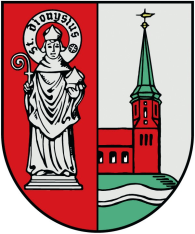 Anmeldung für die Krippenbetreuung in einer Kindertagesstätte der Samtgemeinde SittensenName, Vorname des KindesGeburtsdatumWohnanschriftTelefonnummer/nMobilnummer/nName der Eltern